Table S1a. Max level of personal protective equipment (PPE) worn by all responders.* Level C ensemble includes full-face air purifying respirators, chemical-resistant gloves, proper footwear including Safety steel-toe boots with shanks on the outside, and two-way radio as well as a hard hat.† Level D ensemble includes coveralls, proper footwear including Safety steel-toe boots with shanks on the outside, goggles/glasses, and gloves. Level D suits don’t require much protection and can be found as firefighter turnout gear, for example.¶ Firefighter turn-out gear (also known as “bunker gear”) is standard personal protective equipment used by firefighters. This ensemble includes fire-resistant pants, boots, coat, and gloves. Similar to Level D ensembles.  § Responder wore some PPE, but not all elements required to meet one of the classified ensemble levels; for example, a responder that reported wearing just boots would be considered wearing a partial ensemble. Table S1b. Reason stated for not wearing personal protective equipment (PPE) (n=46).Table S2a. Proportion of responders experiencing any new or worsening symptom stratified by symptom category and responder type.* Eye irritation include eye irritation, and increased tearing (i.e., watery eyes). † Ear or hearing symptoms include tinnitus, and hearing loss. § Upper respiratory symptoms include runny nose, congestion, anosmia, burning nose or throat, cough, and sore throat.¶ Lower respiratory symptoms include difficulty breathing, wheezing, and burning lungs.** Any respiratory symptoms include both upper and lower respiratory symptoms. †† Cardiac symptoms include fast heart rate/pulse, chest tightness, and chest pain (i.e., angina).§§ Skin irritation or injuries include skin irritation, rash, blisters, burns and lacerations.Table S2b. Individual symptoms categorized as “Headache”Table S2c. Individual symptoms categorized as “Eye Irritation”Table S2d. Individual symptoms categorized as “Ear/Hearing”Table S2e. Individual symptoms categorized as “Upper Respiratory” Table S2f. Individual symptoms categorized as “Lower Respiratory”Table S2g. Individual symptoms categorized as “Cardiac”Table S2h. Individual symptoms categorized as “Skin Irritation or Injury”Table S3. Adjusted logistic regression results for all exposures/risk factors and symptoms assessedNote: Each exposure/risk factor was assessed separately for each symptom category; CI = 95% confidence interval; Ref = reference category; “—” indicates model did not converge. *  Models include responder age and response hours worked covariates to control for confounding. † Models include  responder age, response hours worked, and responder type to control for confounding. Table S4. Reasons that symptomatic responders did not seek medical care or evaluation. * Responders were allowed to select multiple reasons for not seeking care. 
† Did not select reason for not seeking care and did not provide reason.Table S5. Proportion of symptomatic first responders still experiencing new or worsening symptoms at least one month after responding to the incident, stratified by symptom category and responder type. * n indicates total number that reported at least one symptom. Note that denominator for each symptom changes because this is based on the number of responders that reported experiencing the specific symptom. Figure S1. Histogram of reported symptom onset date for all symptoms. 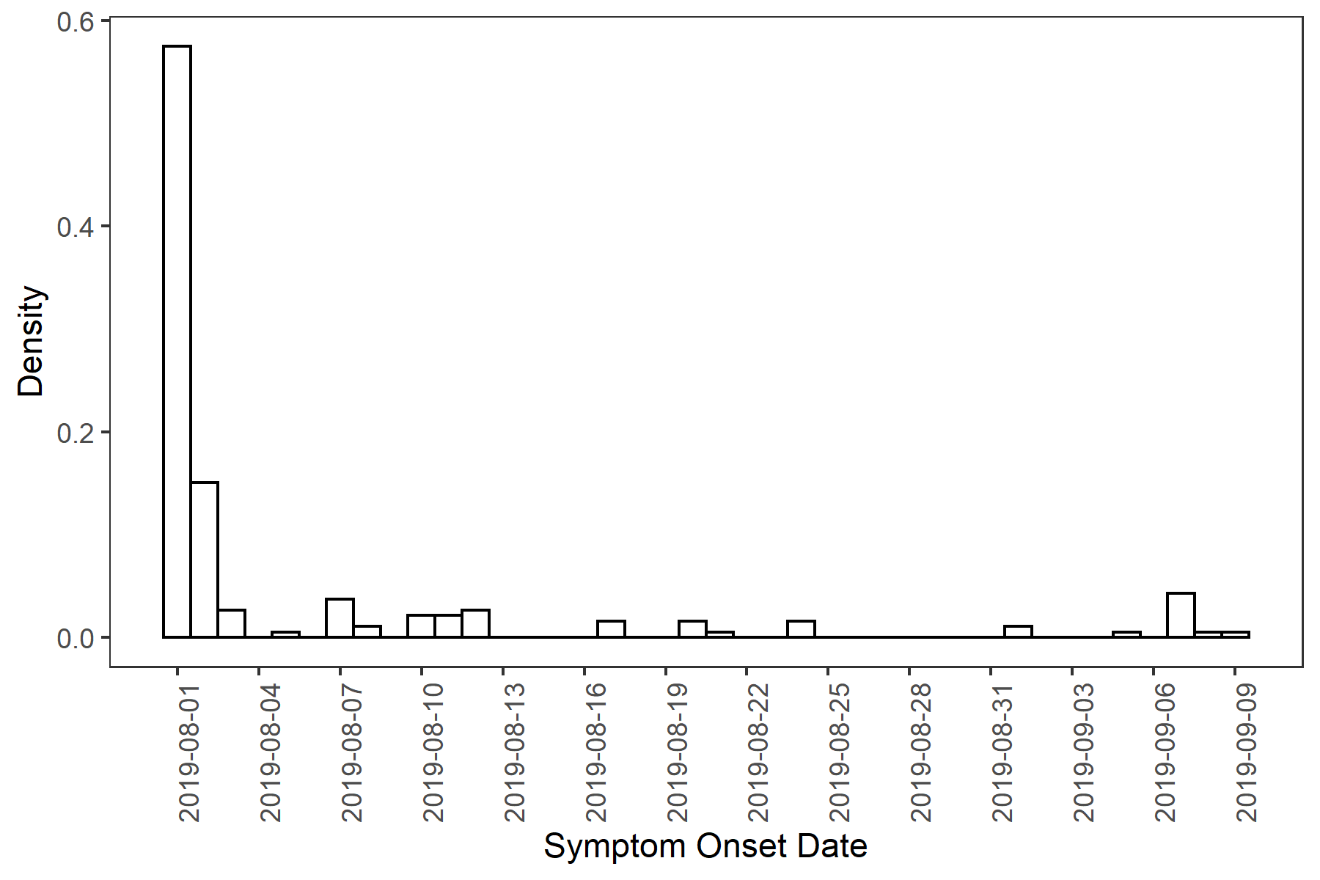 * The natural gas pipeline explosion occurred on August 1, 2019. All 105 responders working within the evacuation area on August 1, 2019 for some time. Three reported returning and working on August 2, three reported returning and working on August 3, and one returned and worked on August 4. Personal Protective Equipment (PPE) Questions What level of PPE were you wearing when you responded to the incident at this location?  None Level “A”  Level “B”  Level “C” Level “D”  Firefighter turn-out gear with respiratory protection. Firefighter turn-out gear without respiratory protection. Other types of protection (such as gloves, eye protection, hardhat, steel-toed shoes)  If selected, ask: Please specify the type of protection:What type of protection were you wearing (select all that apply) at this location?     None Non-sterile exam gloves Surgical gloves Face mask without protective shield Face mask with protective shield Non-splash resistant disposable gown Splash resistant disposable gown Protective eye glasses/goggles Supplied air respirator  Respirator with cartridge/HEPA filters     If selected, ask: Please specify the type of cartridge/filter:  Other If selected, ask: Please specify the type of protection: Personal Protective Equipment (PPE) Showcard Level Descriptions** showcard levels based on https://www.osha.gov/SLTC/emergencypreparedness/gettingstarted_ppe.htmlBorg Rating of Perceived Exertion ShowcardAdapted from Borg GA. Psychophysical bases of perceived exertion. Med Sci Sports Exerc. 1982;14(5):377-81.List of individual symptoms and mapping to symptom categories Firefighter
(n=61)EMS
(n=20)Law Enforcement
(n=11)Other
(n=13)Overall
(n=105)PPE Ensemble WornLevel C *1 (1.6%)0 (0%)0 (0%)0 (0%)1 (1%)Level D †0 (0%)1 (5.0%)1 (9%)3 (23.1%)5 (5%)Firefighter turn-out gear¶ with respiratory protection.8 (13.1%)0 (0%)0 (0%)0 (0%)8 (8%)Firefighter turn-out gear¶ without respiratory protection. 36 (59.0%)1 (5.0%)0 (0%)0 (0%)37 (35%)Partial PPE ensemble§3 (4.9%)2 (10.0%) 0 (0%)2 (15.4%)7 (7%)None12 (19.7%)16 (80.0%)10 (91%)8 (61.5%)46 (44%)Missing1 (1.6%)0 (0%)0 (0%)0 (0%)1 (1%)Firefighter(n=12)EMS(n=16)Law Enforcement(n=10)Other(n=8)Overall 
(n=46)Reason for not wearing PPEPPE was not available at the time3 (24%)4 (25%)7 (70%)1 (13%)15 (33%)Felt did not need PPE/ was not instructed to wear7 (58%)5 (31%)2 (20%)6 (75%)20 (43%)Unknown/Unclear/Unsure2 (17%)7 (44%)1 (10%)1 (13%)11 (24%)Firefighter 
(n=61)EMS
(n=20)Law Enforcement
(n=11)Other
(n=13)Overall
(n=105)HeadacheNo51 (83.6%)17 (85.0%)9 (81.8%)9 (69.2%)86 (81.9%)Yes10 (16.4%)3 (15.0%)2 (18.2%)4 (30.8%)19 (18.1%)Eye Irritation*No53 (86.9%)17 (85.0%)8 (72.7%)9 (69.2%)87 (82.9%)Yes8 (13.1%)3 (15.0%)3 (27.3%)4 (30.8%)18 (17.1%)Ear/Hearing†No59 (96.7%)19 (95.0%)10 (90.9%)13 (100%)101 (96.2%)Yes2 (3.3%)1 (5.0%)1 (9.1%)0 (0%)4 (3.8%)Upper Respiratory§No35 (57.4%)14 (70.0%)8 (72.7%)7 (53.8%)64 (61.0%)Yes26 (42.6%)6 (30.0%)3 (27.3%)6 (46.2%)41 (39.0%)Lower Respiratory¶No52 (85.2%)15 (75.0%)9 (81.8%)12 (92.3%)88 (83.8%)Yes9 (14.8%)5 (25.0%)2 (18.2%)1 (7.7%)17 (16.2%)Any Respiratory**No35 (57.4%)13 (65.0%)8 (72.7%)7 (53.8%)63 (60.0%)Yes26 (42.6%)7 (35.0%)3 (27.3%)6 (46.2%)42 (40.0%)Cardiac††No56 (91.8%)18 (90.0%)10 (90.9%)12 (92.3%)96 (91.4%)Yes5 (8.2%)2 (10.0%)1 (9.1%)1 (7.7%)9 (8.6%)Skin Irritation or Injury§§No57 (93.4%)19 (95.0%)10 (90.9%)12 (92.3%)98 (93.3%)Yes4 (6.6%)1 (5.0%)1 (9.1%)1 (7.7%)7 (6.7%) Any New/Worsening SymptomNo27 (44.3%)11 (55.0%)6 (54.5%)5 (38.5%)49 (46.7%)Yes34 (55.7%)9 (45.0%)5 (45.5%)8 (61.5%)56 (53.3%)Firefighter
(n=61)EMS
(n=20)Law Enforcement
(n=11)Other
(n=13)Overall
(n=105)HeadacheNo51 (83.6%)17 (85.0%)9 (81.8%)9 (69.2%)86 (81.9%)Yes10 (16.4%)3 (15.0%)2 (18.2%)4 (30.8%)19 (18.1%)Firefighter 
(n=61)EMS
(n=20)Law Enforcement
(n=11)Other
(n=13)Overall
(n=105)Eye IrritationNo54 (88.5%)18 (90.0%)8 (72.7%)9 (69.2%)89 (84.8%)Yes7 (11.5%)2 (10.0%)3 (27.3%)4 (30.8%)16 (15.2%)Increased TearingNo58 (95.1%)19 (95.0%)9 (81.8%)12 (92.3%)98 (93.3%)Yes3 (4.9%)1 (5.0%)2 (18.2%)1 (7.7%)7 (6.7%)Eye IrritationNo53 (86.9%)17 (85.0%)8 (72.7%)9 (69.2%)87 (82.9%)Yes8 (13.1%)3 (15.0%)3 (27.3%)4 (30.8%)18 (17.1%)Firefighter 
(n=61)EMS
(n=20)Law Enforcement
(n=11)Other
(n=13)Overall
(n=105)Ringing in EarsNo60 (98.4%)19 (95.0%)10 (90.9%)13 (100%)102 (97.1%)Yes1 (1.6%)1 (5.0%)1 (9.1%)0 (0%)3 (2.9%)Hearing LossNo60 (98.4%)20 (100%)11 (100%)13 (100%)104 (99.0%)Yes1 (1.6%)0 (0%)0 (0%)0 (0%)1 (1.0%)Ear/HearingNo59 (96.7%)19 (95.0%)10 (90.9%)13 (100%)101 (96.2%)Yes2 (3.3%)1 (5.0%)1 (9.1%)0 (0%)4 (3.8%)Firefighter
(n=61)EMS
(n=20)Law Enforcement
(n=11)Other
(n=13)Overall
(n=105)Runny nose/congestionNo48 (78.7%)18 (90.0%)8 (72.7%)11 (84.6%)85 (81.0%)Yes13 (21.3%)2 (10.0%)3 (27.3%)2 (15.4%)20 (19.0%)Loss of sense of smellNo60 (98.4%)20 (100%)11 (100%)12 (92.3%)103 (98.1%)Yes1 (1.6%)0 (0%)0 (0%)1 (7.7%)2 (1.9%)Burning nose or throatNo58 (95.1%)19 (95.0%)8 (72.7%)11 (84.6%)96 (91.4%)Yes3 (4.9%)1 (5.0%)3 (27.3%)2 (15.4%)9 (8.6%)CoughingNo41 (67.2%)15 (75.0%)8 (72.7%)8 (61.5%)72 (68.6%)Yes20 (32.8%)5 (25.0%)3 (27.3%)5 (38.5%)33 (31.4%)Sore throatNo53 (86.9%)18 (90.0%)9 (81.8%)9 (69.2%)89 (84.8%)Yes8 (13.1%)2 (10.0%)2 (18.2%)4 (30.8%)16 (15.2%)Any Upper RespiratoryNo35 (57.4%)14 (70.0%)8 (72.7%)7 (53.8%)64 (61.0%)Yes26 (42.6%)6 (30.0%)3 (27.3%)6 (46.2%)41 (39.0%)Firefighter/Hazmat
(n=61)EMS
(n=20)Law Enforcement
(n=11)Other
(n=13)Overall
(n=105)Difficulty BreathingNo56 (91.8%)16 (80.0%)9 (81.8%)12 (92.3%)93 (88.6%)Yes5 (8.2%)4 (20.0%)2 (18.2%)1 (7.7%)12 (11.4%)WheezeNo59 (96.7%)19 (95.0%)10 (90.9%)12 (92.3%)100 (95.2%)Yes2 (3.3%)1 (5.0%)1 (9.1%)1 (7.7%)5 (4.8%)Burning in LungsNo55 (90.2%)18 (90.0%)11 (100%)12 (92.3%)96 (91.4%)Yes6 (9.8%)2 (10.0%)0 (0%)1 (7.7%)9 (8.6%)Any Lower RespiratoryNo52 (85.2%)15 (75.0%)9 (81.8%)12 (92.3%)88 (83.8%)Yes9 (14.8%)5 (25.0%)2 (18.2%)1 (7.7%)17 (16.2%)Firefighter/Hazmat
(n=61)EMS
(n=20)Law Enforcement
(n=11)Other
(n=13)Overall
(n=105)Fast Heart RateNo60 (98.4%)19 (95.0%)10 (90.9%)13 (100%)102 (97.1%)Yes1 (1.6%)1 (5.0%)1 (9.1%)0 (0%)3 (2.9%)Chest Pain/AnginaNo57 (93.4%)19 (95.0%)11 (100%)12 (92.3%)99 (94.3%)Yes4 (6.6%)1 (5.0%)0 (0%)1 (7.7%)6 (5.7%)Any CardiacNo56 (91.8%)18 (90.0%)10 (90.9%)12 (92.3%)96 (91.4%)Yes5 (8.2%)2 (10.0%)1 (9.1%)1 (7.7%)9 (8.6%)Firefighter
(n=61)EMS
(n=20)Law Enforcement
(n=11)Other
(n=13)Overall
(n=105)Irritation, pain, or burning of skinNo59 (96.7%)19 (95.0%)10 (90.9%)12 (92.3%)100 (95.2%)Yes2 (3.3%)1 (5.0%)1 (9.1%)1 (7.7%)5 (4.8%)LacerationNo59 (96.7%)20 (100%)11 (100%)13 (100%)103 (98.1%)Yes2 (3.3%)0 (0%)0 (0%)0 (0%)2 (1.9%)Broken BonesNo61 (100%)20 (100%)11 (100%)13 (100%)105 (100%)Yes0 (0%)0 (0%)0 (0%)0 (0%)0 (0%)BurnsNo61 (100%)20 (100%)11 (100%)13 (100%)105 (100%)Yes0 (0%)0 (0%)0 (0%)0 (0%)0 (0%)Any Skin Irritation or InjuryNo57 (93.4%)19 (95.0%)10 (90.9%)12 (92.3%)98 (93.3%)Yes4 (6.6%)1 (5.0%)1 (9.1%)1 (7.7%)7 (6.7%)HeadacheHeadacheEye IrritationEye IrritationEar/HearingEar/HearingUpper RespiratoryUpper RespiratoryLower RespiratoryLower RespiratorySkin Irritation/InjurySkin Irritation/InjuryCardiacCardiacPredictorsOdds RatiosCIOdds RatiosCIOdds RatiosCIOdds RatiosCIOdds RatiosCIOdds RatiosCIOdds RatiosCIExposed to smoke*NoRefRefRefRefRefRefRefYes------------------2.830.81 – 13.312.980.53 – 56.36------1.150.17 – 23.19Exposed to ash/debris*NoRefRefRefRefRefRefRefYes2.090.70 – 7.234.221.19 – 20.53------3.741.52 – 10.046.141.59 – 40.720.470.09 – 2.296.451.06 – 126.49Rating of Perceived Exertion†Light (Borg Rating 6 - 12)RefRefRefRefRefRefRefHard (Borg Rating >12 - 20)3.621.15 – 13.105.651.61 – 23.93------2.991.25 – 7.502.820.89 – 10.041.640.32 – 9.381.530.34 – 7.52Used PPE During Response*YesRefRefRefRefRefRefRefNo1.270.42 – 3.901.210.39 – 3.840.240.01 – 2.160.60.25 – 1.430.840.26 – 2.603.090.57 – 24.311.010.21 – 4.60Reason cited for not seeking careSymptomatic Responders
Who Did Not Seek Care*Reason cited for not seeking care(n=44)Symptoms Not Serious Enough34 (77%)Dislike Doctors3 (7%) No Time to Go0 (0%)Worried About Cost2 (4%)Worried About Losing Job0 (0%)Unclear/No Response†7 (16%)Still experiencing…Firefighter(n=34)*EMS(n=9)*Law Enforcement(n=5)*Other(n=8)*Overall(n=56)*HeadacheNo5 (50%)2 (67%)1 (50%)4 (100%)12 (63%)Yes5 (50%)1 (33%)1 (50%)0 (0%)7 (37%)Eye IrritationNo5 (63%)2 (67%)2 (67%)4 (100%)13 (72%)Yes3 (37%)1 (33%)1 (33%)0 (0%)5 (28%)Ear/HearingNo1 (50%)1 (100%)1 (100%)0 (0%)3 (75%)Yes1 (50%)0 (0%)0 (0%)0 (0%)1 (25%)Upper RespiratoryNo16 (61%)3 (50%)1 (33%)5 (83.3%)25 (61%)Yes10 (39%)3 (50%)2 (67%)1 (16.7%)16 (39%)Lower RespiratoryNo3 (33%)2 (40%)1 (50%)0 (0%)6 (35%)Yes6 (67%)3 (60%)1 (50%)1 (100%)11 (65%)CardiacNo2 (40%)1 (50%)1 (100%)0 (0%)4 (44%)Yes3 (60%)1 (50%)0 (0%)1 (100%)5 (56%)Skin or InjuryNo3 (75%)1 (100%)1 (100%)0 (0%)5 (71%)Yes1 (25%)0 (0%)0 (0%)1 (100%)2 (29%)Any SymptomNo19 (55.9%)4 (50.0%)3 (60.0%)6 (75.0%)33 (59.0%)Yes15 (44.1%)4 (50.0%)2 (40.0%)2 (25.0%)23 (41.0%)Level A: The highest level of protection for the skin, eyes and respiratory system that are all at risk when exposed to the dangerous chemicals in any state. Level A suits require: Full face Self Contained Breathing Apparatus (SCBA), two-way radio, proper footwear including safety steel-toe boots with shanks on the outside, and chemical-resistant gloves. Level B: Very similar to Level A, the Level B suit is extremely protective and the difference is that these suits contain less skin and outer body protection compared the aforementioned level. These are utilized when the wearer may require less skin protection but still a very high level of respiratory protection. Level B suits require: full face Self Contained Breathing Apparatus (SCBA), two-way radio attached either inside or outside the suit to avoid contamination, chemical-resistant gloves, proper footwear including Safety steel-toe boots with shanks on the outside, secured wrist, ankles, and face-piece and waist areas for splash protectionLevel C: The most commonly used suit, the Level C, possess similar characteristics as Level B but does not have the same level of respiratory protection. The suit predominately used when the hazardous material is identified, measurable and contained, is utilized when contact with the substance will not cause harm to the skin. Level C suits require: full-face air purifying respirators, chemical-resistant gloves, proper footwear including Safety steel-toe boots with shanks on the outside, and two-way radio as well as a hard hat.Level D: The least protective of the four suits, the Level D protection suit is mostly used in areas such as a construction site and provides zero protection from chemical exposure. Level D suits require: pair of coveralls, proper footwear including Safety steel-toe boots with shanks on the outside, goggles/glasses, and gloves. Level D suits don’t require much protection and can be found as firefighter turnout gear, for example.How you might describe your exertionBorg rating of your exertionExamples 
(for most adults <65 years old)None 6Reading a book, watching televisionVery, very light 7 to 8Tying shoesVery light  9 to 10Chores like folding clothes that seem to take little effortFairly light 11 to 12Walking through the grocery store or other activities that require some effort but not enough to speed up your breathingSomewhat hard 13 to 14Brisk walking or other activities that require moderate effort and speed your heart rate and breathing but don’t make you out of breathHard 15 to 16 Bicycling, swimming, or other activities that take vigorous effort and get the heart pounding and make breathing very fastVery hard 17 to 18 The highest level of activity you can sustainVery, very hard 19 to 20 A finishing kick in a race or other burst of activity that you can’t maintain for longIndividual SymptomSymptom CategoryIrritation, pain, or burning of skinSkin Irritation/InjuryBroken bonesSkin Irritation/InjuryLacerationSkin Irritation/InjuryBurnsSkin Irritation/InjuryIrritation/pain/burning of eyesEye irritationIncreased tearing Eye irritationRinging in earsEar/HearingHearing lossEar/HearingHeadacheHeadacheFast heart rate/pulse CardiacChest tightness or pain/anginaCardiacBurning lungsLower RespiratoryDifficulty breathing/ feeling out-of-breathLower RespiratoryWheezing in chestLower RespiratoryBlurred vision/double visionOther NeurologicLoss of consciousness/faintingOther NeurologicInability to urinate or peeOther NeurologicConcussionOther NeurologicRunny nose/congestionUpper RespiratoryLoss of sense of smellUpper RespiratoryBurning nose or throatUpper RespiratorySore throatUpper RespiratoryCoughingUpper Respiratory